Judenhass: Neuer Antisemitismus«Ça suffit»- Demonstrationen gegen Antisemitismus in FrankreichWas ist geschehen? Vorwissen sammeln an WT10vor10 Reportage vom 19.02.2019 (03:06)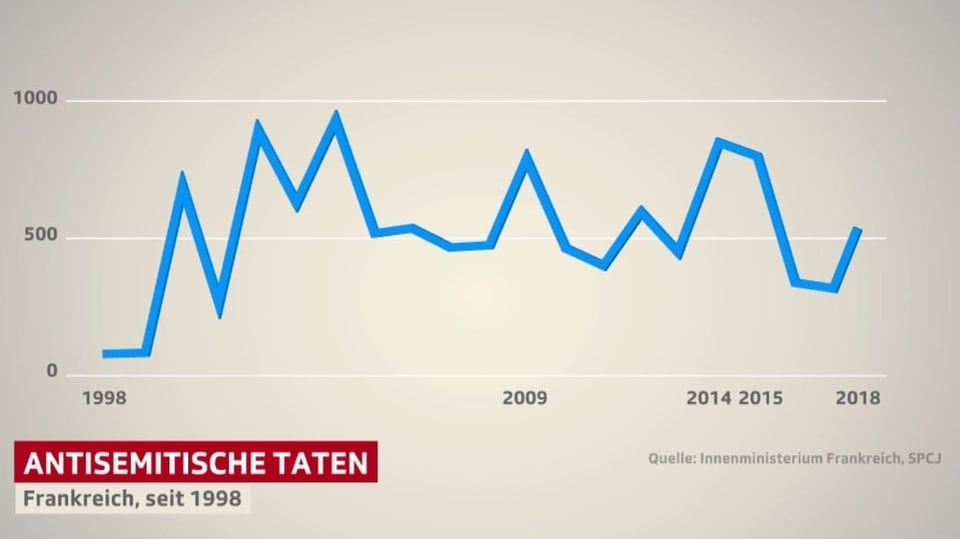 Besucht die Webseite: www.gra.ch (iPads). Kurze Erklärung der WebseiteTeilt euch am Gruppentisch in 2er Gruppen ein.Eine Gruppe studiert auf der Webseite das Thema „Rassismus“.Eine Gruppe studiert auf der Webseite das Thema „Antisemitismus“.Macht euch Notizen, damit ihr den Partnergruppen anschliessend das Thema erklären könnt (Expertengruppen). Ca.15 MinutenAustausch am Gruppentisch. Ca.10 MinutenFragen im Plenum: Welche Gemeinsamkeiten, welche Unterschiede haben sich bei den beiden Begriffen ergeben?Wo trefft ihr Rassismus oder Antisemitismus im Alltag an? AustauschArbeitsaufträge: Eine Gruppe macht eine Medienbeobachtung während zwei Wochen bezüglich „Rassismus“.Eine Gruppe macht eine Medienbeobachtung während zwei Wochen bezüglich „Antisemitismus“.NZZ Text lesen und verstehen auf Montag, 18. März 2019. Ev. Fragen aufschreiben.Medienbeobachtung: Thema ________________________________DatumQuelleInformation04.03.201905.03.201906.03.201907.03.201908.03.201909.03.201910.03.201911.03.201912.03.201913.03.201914.03.201915.03.201916.03.201917.03.2019